CALLING FOR BLACK AND MINORITISED ETHNIC EMPLOYMENT, ENTERPRISE AND FINANCIAL HEALTH PROVIDERS IN LONDON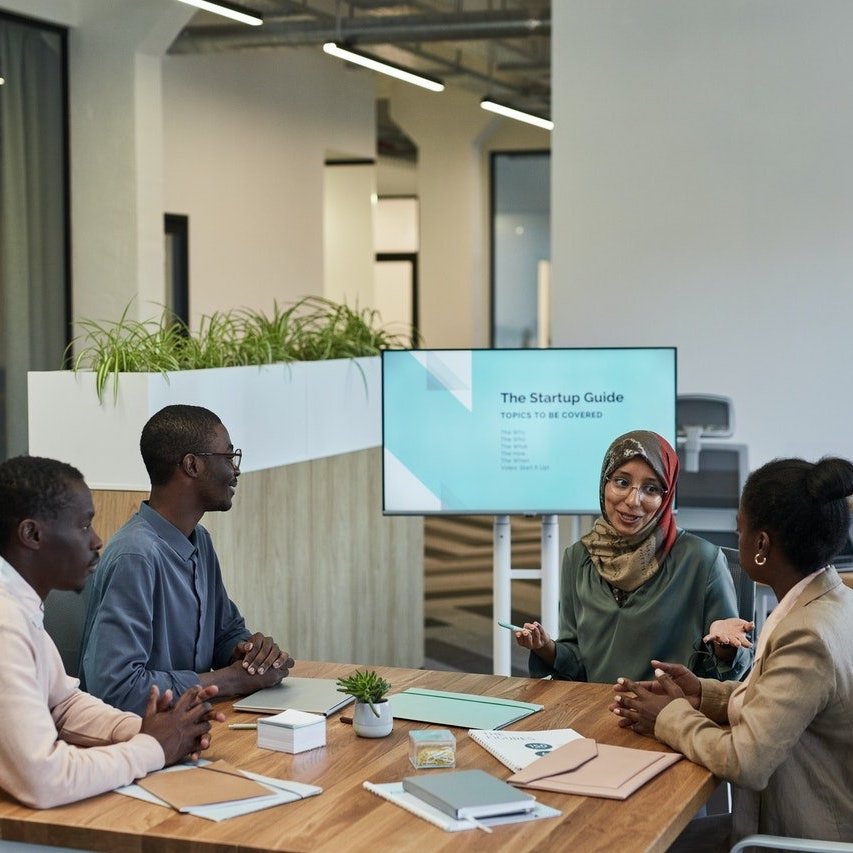 As part of the Pathways to Economic Opportunities Programme (P2E), The Ubele Initiative, in partnership with the London Community Foundation (LCF) and BTEG, is undertaking this pan-London mapping exercise of Black and minoritised ethnic (BME) led voluntary and community organisations (VSOs) involved in providing training and/or advice on employment and financial support.FILL IN THE SURVEYThis survey seeks to prioritise those VSOs that are Black and minoritised ethnic led and/or support Black and minoritised ethnic communities specifically around employment, enterprise and financial advice support. We take Black and minoritised ethnic led to mean an organisation having 75% or more of its leadership and management from BME background (Funders Collective, DEI Data Standards, Dec 2020).The information obtained from the survey will help to support BME-led and BME serving grassroots organisations who are delivering employability, enterprise, and financial health support in economically disadvantaged areas of London. We will use the aggregated findings to help inform and influence future investment into the sector.The survey will be open until 23rd November 2021, and should take about 15 minutes to complete.FILL IN THE SURVEYCalling for Black and minoritised ethnic employment, enterprise and financial health providers in London — UBELE